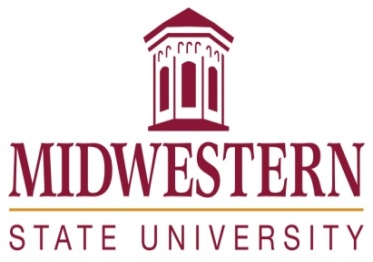 Course Syllabus: Academic Research and WritingContact InformationInstructor: Office: Office hours:Office phone:  E-mail: Course DescriptionTextbook & Instructional Materials Writing with Style: Conversations on the Art of Writing by John Trimble—Prentice-Hall, publisher. (Any of the three editions is fine, although the first two will be significantly less expensive.)30/30: Thirty American Stories from the Last Thirty Years edited by Porter Shreve and B. Minh Nguyen—Pearson-Longman, publisher.The Little Seagull Handbook by Bullock, Brody, and Weinberg, W.W. Norton, publisher.  Student HandbookRefer to: Academic Misconduct Policy & ProceduresGradingIn this class, the following numerical equivalents for final grades are used:   A = 100-90%; B = 89-80%; C = 79-70%; D = 69-60%; F = 59-0%.Late Work  Drop DateLast Day to drop with a grade of “W:” Desire-to-Learn (D2L)Extensive use of the MSU D2L program is a part of this course. Each student is expected to be familiar with this program as it provides a primary source of communication regarding assignments, examination materials, and general course information. You can log into D2L through the MSU Homepage. If you experience difficulties, please contact the technicians listed for the program or contact your instructor.Change of ScheduleA student dropping a course (but not withdrawing from the University) within the first 12 class days of a regular semester or the first four class days of a summer semester is eligible for a 100% refund of applicable tuition and fees. Dates are published in the Schedule of Classes each semester.Refund and Repayment PolicyA student who withdraws or is administratively withdrawn from Midwestern State University (MSU) may be eligible to receive a refund for all or a portion of the tuition, fees and room/board charges that were paid to MSU for the semester. HOWEVER, if the student received financial aid (federal/state/institutional grants, loans and/or scholarships), all or a portion of the refund may be returned to the financial aid programs. As described below, two formulas (federal and state) exists in determining the amount of the refund. (Examples of each refund calculation will be made available upon request).Services for Students with Disabilities In accordance with Section 504 of the Federal Rehabilitation Act of 1973 and the Americans with Disabilities Act of 1990, Midwestern State University endeavors to make reasonable accommodations to ensure equal opportunity for qualified persons with disabilities to participate in all educational, social, and recreational programs and activities. After notification of acceptance, students requiring accommodations should make application for such assistance through Disability Support Services, located in the Clark Student Center, Room 168, (940) 397-4140. Current documentation of a disability will be required in order to provide appropriate services, and each request will be individually reviewed. For more details, please go to http://www.mwsu.edu/student-life/disability.College PoliciesCampus Carry Rules/PoliciesRefer to: Campus Carry Rules and PoliciesSmoking/Tobacco PolicyCollege policy strictly prohibits the use of tobacco products in any building owned or operated by WATC.  Adult students may smoke only in the outside designated-smoking areas at each location.Alcohol and Drug PolicyTo comply with the Drug Free Schools and Communities Act of 1989 and subsequent amendments, students and employees of Midwestern State are informed that strictly enforced policies are in place which prohibits the unlawful possession, use or distribution of any illicit drugs, including alcohol, on university property or as part of any university-sponsored activity. Students and employees are also subject to all applicable legal sanctions under local, state and federal law for any offenses involving illicit drugs on University property or at University-sponsored activities.Grade Appeal ProcessNotice
Changes in the course syllabus, procedure, assignments, and schedule may be made at the discretion of the instructor.Course ScheduleWeek 1 (Jan. 21-24): Read and discuss Trimble’s “How to Write a Critical Analysis” chapter.Read and discuss example character analysis essay on Sammy from “A&P.”Grammar and Style Review: Fragments, Comma Splices, and Fused Sentences: Little Seagull Handbook: pages 269-78. LB Brief (6th): pages 271-82. Arguments:Little Seagull Handbook:  pages 43-48LB Brief: Thesis Statements: pages 16-20 Week 2 (Jan. 27-31):Read and discuss “Greasy Lake” on pages 56-65 of 30/30.Prompt for body paragraph will be passed out.Read and discuss Trimble’s chapters “Thinking Well” and “Getting Launched”Grammar and Style Review: Pronoun-Antecedent: Little Seagull Handbook: pages 339-42LB Brief: pages 246-50Week 3 (Feb. 3-7):Read and discuss “Middles” in Trimble. Read and discuss “What You Pawn I Will Redeem” on pages 12-31 in 30/30.Review and discuss “circled” Sammy paragraph.Prompt for intro will be passed out.Body paragraph on “Greasy Lake is due. (5%)Grammar and Style Review: Paragraphs: Little Seagull Handbook: pages 17-28LB Brief : pages 42-60Week 4 (Feb. 10-14):Read and discuss Trimble’s “Openers.”Read and discuss Trimble’s “Readability.”Intro paragraph is due. (5%)Grammar and Style Review: Introductory Paragraphs: Little Seagull Handbook: pages 28-29LB Brief : pages 57-59Week 5 (Feb. 17-21):Read and discuss Trimble’s “Closers.” First full essay is due. (10%)Grammar and Style Review: Concluding Paragraphs: Little Seagull Handbook: page 29LB Brief: pages 59-60 Week 6 (Feb. 24-28):Read and discuss “The Kind of Light That Shines on Texas” (pages 223-34 in 30/30) and “The Things They Carried” (pages 249-65). Read and discuss Trimble’s “Diction.”Grammar and Style Review: Conciseness: Little Seagull Handbook: pages 368-69LB Brief: pages 177-82 Active/Passive Voice:Little Seagull Handbook: 329-30LB Brief: pages 230-32Week 7 (March. 2-6): Read and discuss “Fiesta, 1980” (pages 95-107 in 30/30) and “Interpreter of Maladies” (pages 185-203).Grammar and Style Review: CapitalizationLittle Seagull Handbook: pages 409-11LB Brief: pages 335-39Week 8 (March 9-13):  Read and discuss Trimble’s “Superstitions.”Peer review assignment.Empathy or Cultural Criticism essay is due. (10%)Grammar and Style Review: Research Strategy:Little Seagull Handbook: pages 90-102LB Brief: pages 350-58 Spring Break: March 16-21Week 9 (March 23-27): “In-class” essay. (10%)Introduce research paper stories.Grammar and Style Review: Evaluating Sources: Little Seagull Handbook: pages 102-07LB Brief: pages 377-89March 30, 2020: Drop date: Last day for a “W.”Week 10 (Mar. 30-Apr. 3):  Choose a short story from the list.  Once I have confirmed your choice, find a book copy and read it.Grammar and Style Review: Skim discussion and examples of Works Cited entries, as these are the forms you will use in your Working Bibliography: Little Seagull Handbook: pages 129-58LB Brief: 429-64Week 11 (Apr. 6-8):  Working bibliography is due.Thesis statement is due.Grammar and Style Review: Review formatting and sample MLA paper: Little Seagull Handbook: pages 158-69LB Brief: pages 464-76Week 12 (Apr. 13-17):  Scratch outline is due.In-class essay #2. (10%)Week 13 (Apr. 20-24): Rough drafts are due without scholarship are due.Grammar and Style Review: Using Sources:Little Seagull Handbook: pages 107-17LB Brief : pages 393-405Week 14 (Apr. 27-May1):  Annotated bibliography is due. (5%)Grammar and Style Review: Avoiding Plagiarism: Little Seagull Handbook: pages 117-18LB Brief: pages 405-15Week 15 (May 4-8): Final research paper is due. (25%)Final: (May 9): You will compose another extemporaneous, in-class essay. (10%)AssignmentsTwo paragraphs (10%)Two essays of 600-800 words (20%)Research paper of >1500 words (25%)Annotated bibliography (5%)Two “in-class” essays (20%)Class participation and a required peer review (10%)Final “in-class” essay (10%)   Essay DraftsWhile I do not require that you turn in rough drafts, I encourage you to do so.  If you email me your draft to me, I will read it in a timely manner.  Then I will offer you three or four suggestions as to how to improve your essay.  However, I will NOT mark and edit your draft. (I will comment on a maximum of two drafts.)Online Computer RequirementsMid-term GradesIn order to help students keep track of their progress toward course objectives, I will provide a Midterm Progress Report through each student’s WebWorld account. Midterm grades will not be reported on the students’ transcript; nor will they be calculated in the cumulative GPA. They simply give students an idea of where they stand at the midpoint of the semester.  Students earning below a C at the midway point should schedule a meeting with me.